Continuité pédagogique PASSPThème : Les Philosophes des Lumières et le combat contre l’injusticeRegardez la vidéo et complétez le questionnaire ci-dessous :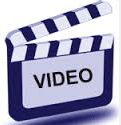 « Les philosophes des Lumières et leur combat contre l’injustice », environ 6 minutesConsigne : Lisez d’abord les questions puis écoutez attentivement la vidéo pour compléter le questionnaire ci-dessous.À quel siècle se développe ce mouvement philosophique ? (1 pt) …………………………………….Dans quelle partie du monde se développe-t-il ? (1 pt)…………………………………………………………………………………………………………………………………………….Quels sont les 3 objectifs des pensées des Lumières ? (3 pts)……………………………………………………………………………………………………………………………………………Qu’est-ce que les philosophes des Lumières remettent d’abord en question ? (2 pts)…………………………………………………………………………………………………………………………………………..…………………………………………………………………………………………………………………………………………….« Je ne suis pas d’accord avec ce que vous dites, mais je me battrai jusqu’au bout pour que vous puissiez le dire. » De qui est cette citation ? Quel type de liberté est ici réclamée ? (3 pts)………………………………………………………………………………………………………………………………………………..Qui a l’idée de créer l’Encyclopédie ? Combien de temps vont-ils mettre pour la créer ? (3 pts)………………………………………………………………………………………………………………………………………………….Pourquoi les philosophes des Lumières sont contre l’esclavage ? (2 pts)…………………………………………………………………………………………………………………………………………………Enfin qu’est-ce que vont encore dénoncer les philosophes des Lumières ? (2 pts)………………………………………………………………………………………………………………………………………………..Qu’est-ce que l’affaire Calas ? Qui va se charger de le disculper* ? (3 pts)……………………………………………………………………………………………………………………………………………..……………………………………………………………………………………………………………………………………………..Vocabulaire : *disculper quelqu’un = prouver l’innocence de quelqu’un*Etude de textes : Lecture du groupement de Textes 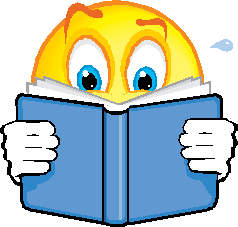 TEXTE A : « L’aveuglement, la barbarie »Mais on dit que dans toutes les régions ou dans tous les siècles, l’esclavage s’est plus ou moins généralement établi. Je le veux bien : mais qu’importe ce que les autres peuples ont fait dans les autres âges. Est-ce aux usages du temps ou à sa conscience qu’il faut en appeler ? Est-ce l’intérêt, l’aveuglement, la barbarie ou la raison et la justice qu’il faut écouter ?Denis Diderot, « Contribution à l’Histoire des deux Indes », 1780.TEXTE B : « Un crime »Cette justice inflexible*, à laquelle les rois et les nations sont assujettis comme les citoyens, exige la destruction de l’esclavage. Nous avons montré que cette destruction ne nuirait ni — au commerce, ni à la richesse de chaque nation, puisqu’il n’en résulterait aucune diminution dans la culture*.Nous avons montré que le maître n’avait aucun droit sur son esclave ; que l’action de le retenir en servitude* n’est pas la jouissance d’une propriété mais un crime ; qu’en l’affranchissant* l’esclave, la loi n’attaque pas la propriété, mais cessa de tolérer une action qu’elle aurait dû punir par une peine capitale. Le souverain ne doit donc aucun dédommagement au maître des esclaves, de même qu’il n’en doit pas à un voleur qu’un jugement a privé de la possession d’une chose volée.Condorcet (philosophe et mathématicien français), « Réflexions sur l’esclavage des nègres », 1781cette justice inflexible : la moralela culture : l’agriculturerendre en servitude : rendre esclave.en l’affranchissant : en le libérantTEXTE C : « Le plus grand des maux »Au nom de la Liberté et de l’Égalité, La Révolution française abolit l’esclavage. Oui, tant que le jour sera le jour ; tant qu’un cercle sera un cercle, ces deux mots, homme, esclave, ne présenteront jamais à l’esprit que l’histoire de la violation de tous les principes, la série de tous les crimes qui peuvent entrer dans le coeur humain ; enfin, deux idées incompatibles*, et par conséquent destructrices l’une de l’autre. [...] Je parle ici à des citoyens tous convaincus de cette vérité, que l’esclavage est le plus grand des maux, et son abolition* le plus grand des biens, tant pour les États que pour les particuliers : pour les États, en les préservant de ces agitations violentes qui hâtent leur chute : pour les particuliers, en les préservant de la contagion de tous les vices qui naissent de l’esclavage qui éteint les hommes !... L’esclavage qui éteint les hommes ! Idée accablante et trop vraie !Chaumette, « Discours à la Chambre des députés », 1794*incompatibles : qui ne peuvent fonctionner ensemble.*son abolition: son interdiction.TEXTE D : « La traite se fait : elle se fait impunémentL’esclavage est aboli en France. Le trafic des noirs semble arrêté. Il n’en est rien. La traite se fait : elle se fait impunément*. On sait la date des départs, des achats, des arrivées. On publie des prospectus pour inviter à prendre des actions dans cette traite, seulement on déguise l’achat des esclaves en supposant l’achat de mulets sur la côte d’Afrique où jamais on n’acheta de mulets. La traite se fait plus cruellement que jamais parce que les capitaines négriers, pour se dérober à la surveillance, recourent à des expédients* atroces, pour faire disparaître les captifs. Voyez les rapports officiels relatifs à la Jeanne Estelle* ; quatorze nègres y étaient à bord : le vaisseau est surpris ; aucun nègre ne se trouve ; on cherche vainement, enfin un gémissement sort d’une caisse, on ouvre deux jeunes filles de douze et quatorze ans y étouffaient, et plusieurs caisses de la même forme, à la même dimension, venaient d’être jetées à la mer.Benjamin Constant (écrivain franco-suisse), « Discours à la Chambre des députés », 27 juin 1821.*impunément : sans être punie.*des expédients: des moyens de se tirer d’embarras.*la Jeanne Estelle: nom d’un navire.Activité de lecture analytique 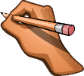 1/ Texte A :À quel argument répond Diderot ? (Surlignez le en jaune dans le texte)Quelle réponse y apporte-t-il ? (Surlignez en vert)À votre avis, quel est le rôle de la ponctuation des deux dernières phrases ?……………………………………………………………………………………………………………………………………………..Connaissez-vous le nom du procédé d’écriture qui apparait en gras dans le texte ?………………………………………………………………………………………………………………………………………2/ Texte B :Quel est le souhait de Condorcet ? (Surlignez le en jaune dans le texte)Surlignez en vert les 2 arguments utilisés par l’auteur pour soutenir sa thèse. Dans la dernière phrase, soulignez en rouge à quoi est comparé le maître d’esclave ? Entourez l’outil de comparaison. Comment nomme-t-on les mots en gras ? Quel est leur rôle ?…………………………………………………………………………………………………………………………………………………….3/Texte C :Quel est le point de vue défendu par Chaumette (surlignez le en vert). Nommez la figure de style utilisée dans la phrase en gras. Quelle est son utilité ?………………………………………………………………………………………………………………………………………….Relevez deux exemples qui montrent que Chaumette s’implique dans son discours et y implique son auditoire…………………………………………………………………………………………………………………….…………………………………………………………………………………………………………………………………………………….4/ Texte D :Quel fait dénonce Benjamin Constant ? …………………………………………………………………………….Surlignez le verbe qui montre que l’auteur doute que l’esclavage soit aboli.Quelle est la figure de style utilisée dans la phrase en gras ? Quel est son rôle ?…………………………………………………………………………………………………………………………………………..Quelle est la figure de style utilisée dans la phrase soulignée ? Quel est son rôle ?……………………………………………………………………………………………………………………………………….Entourez le verbe employé à l’impératif dans le texte. Quel est son rôle ?…………………………………………………………………………………………………………………………………………Quel est le pronom personnel le plus utilisé dans le texte ? Quel est son rôle ?………………………………………………………………………………………………………………………………………….